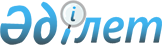 О внесении изменения в постановление Правительства Республики Казахстан от 30 октября 2000 года № 1631 "Об образовании Совета по туризму"
					
			Утративший силу
			
			
		
					Постановление Правительства Республики Казахстан от 22 июля 2011 года № 844. Утратило силу постановлением Правительства Республики Казахстан от 20 апреля 2022 года № 231.
      Сноска. Утратило силу постановлением Правительства РК от 20.04.2022 № 231 (вводится в действие по истечении десяти календарных дней после дня его первого официального опубликования).
      Правительство Республики Казахстан ПОСТАНОВЛЯЕТ:
      1. Внести в постановление Правительства Республики Казахстан от 30 октября 2000 года № 1631 "Об образовании Совета по туризму" (САПП Республики Казахстан, 2000 г., № 44-45, ст. 534) следующее
      изменение:
      приложение к указанному постановлению изложить в новой редакции  согласно приложению к настоящему постановлению.
      2. Настоящее постановление вводится в действие со дня подписания. Состав Совета по туризму
      Орынбаев                - Заместитель Премьер-Министра
      Ербол Турмаханович        Республики Казахстан, председатель
      Ермегияев               - Министр туризма и спорта Республики
      Талгат Амангельдиевич     Казахстан, заместитель председателя
      Какен                   - председатель Комитета индустрии туризма
      Карлыгаш Газизовна        Министерства туризма и спорта Республики
                                Казахстан, секретарь
      Бектуров                - вице-министр транспорта и коммуникаций
      Азат Габбасович           Республики Казахстан
      Жошыбаев                - ответственный секретарь Министерства
      Рапиль Сейтханович        иностранных дел Республики Казахстан
      Искандиров              - вице-министр экономического развития и
      Абай Мукашевич            торговли Республики Казахстан
      Кулинич                 - заместитель Министра внутренних дел
      Александр Васильевич      Республики Казахстан
      Орынханов               - вице-министр образования и науки
      Мурат Кадесович           Республики Казахстан
      Рау                     - первый вице-министр индустрии и новых
      Альберт Павлович          технологий Республики Казахстан
      Хасенов                 - вице-министр сельского хозяйства
      Сакташ Сатыбалдович       Республики Казахстан
      Шенгелбаев              - вице-министр туризма и спорта Республики
      Бахытжан Рахимович        Казахстан
      Тарасенко               - депутат Мажилиса Парламента Республики
      Елена Ивановна            Казахстан, президент Туристского союза
                                Республики Казахстан, руководитель
                                экологической экспедиции "Жайык - Орал" (по
                                согласованию)
      Асанбаева               - президент Казахстанской Туристской
      Роза Абдыхамитовна        Ассоциации (по согласованию)
      Елеусизов               - председатель экологического союза
      Мэлс Хамзаевич            ассоциаций и предприятий Казахстана
                                "Табигат" (по согласованию)
      Дюйсенгалиев            - член Делового Совета Всемирной Туристской
      Тимур Талашевич           Организации (по согласованию)
      Калиев                  - президент Национальной конфедерации
      Жекен Калиулы             туристских организаций Казахстана,
                                председатель Ассоциации содействия
                                Организации Объединенных Наций в Республике
                                Казахстан (по согласованию)
      Шаяхметов               - президент Ассоциации детских и
      Асхат Галиевич            молодежных туристских организаций
                                Республики Казахстан (по согласованию)
      Шайкенова               - президент Казахстанской ассоциации
      Рашида Рашидовна          гостиниц и ресторанов (по согласованию)
      Алшанов                 - ректор университета "Туран", доктор
      Рахман Алшанович          экономических наук, профессор (по
                                согласованию)
      Ердавлетов              - заведующий кафедрой туризма
      Станислав Рамазанович     Республиканского государственного
                                предприятия "Казахский национальный
                                университет имени аль-Фараби" Министерства
                                образования и науки Республики Казахстан,
                                доктор географических наук, кандидат
                                экономических наук, член Казахстанской
                                туристской ассоциации
					© 2012. РГП на ПХВ «Институт законодательства и правовой информации Республики Казахстан» Министерства юстиции Республики Казахстан
				
Премьер-Министр
Республики Казахстан
К. МасимовПриложение
к постановлению Правительства
Республики Казахстан
от 22 июля 2011 года № 844 
Приложение
к постановлению Правительства
Республики Казахстан
от 30 октября 2000 года № 1631